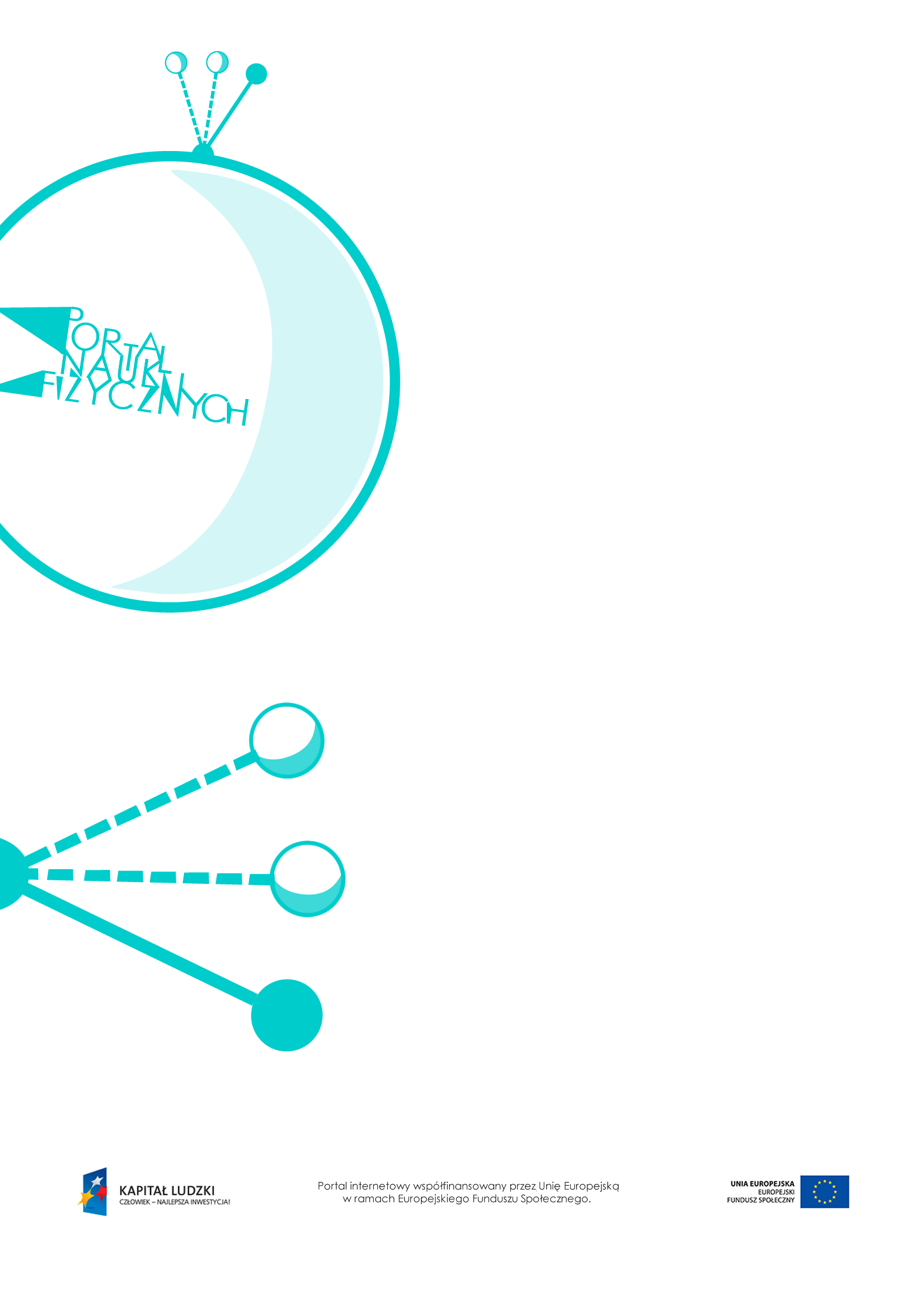 Opisywanie ruchuOpisywanie ruchu – scenariusz lekcjiCzas: 45 minutCele ogólneUmiejętność opisywania ruchu ciała z wykorzystaniem pojęć: układu odniesienia, toru ruchu, drogi, przemieszczenia, ruchu prostoliniowego, ruchu krzywoliniowego, względności ruchu.Ćwiczenie umiejętności analizowania i rysowania wykresów.Cele szczegółowe – uczeń:wskazuje w otoczeniu przykłady ruchu,wyjaśnia na przykładach, kiedy ciało jest w spoczynku, a kiedy w ruchu względem ciał przyjętych za układy odniesienia,podaje przykłady układów odniesienia używanych do opisu położenia i ruchu ciał,wyjaśnia, na czym polega względność ruchów; podaje przykłady opisu ruchu tego samego ciała w różnych układach odniesienia,rozróżnia pojęcia toru i drogi, wykorzystuje je do opisu ruchu,odróżnia ruch prostoliniowy od ruchu krzywoliniowego, podaje przykłady obu ruchów,posługuje się pojęciem przemieszczenia; wyjaśnia na przykładzie różnicę między drogąa przemieszczeniem,analizuje wykres zależności położenia ciała od czasu; odczytuje z wykresu przebytą odległość,rysuje wykres zależności położenia ciała od czasu.Metody:burza mózgów,pogadanka,praca z tekstem,rozwiązywanie zadań.Formy pracy:praca zbiorowa (z całą klasą),praca indywidualna.Środki dydaktyczne:zadanie interaktywne „Względność ruchu”,link (artykuł o działaniu GPS), http://www.wykop.pl/ramka/1493487/jak-to-dziala-4-gps/,plansza „Parametry ruchu”,plansza „Układy współrzędnych”,tekst „Zapisywanie ruchu”,tekst „Mierzenie czasu”, „Zadania”,plansza „Pytania sprawdzające”.Przebieg lekcjiPytania sprawdzającePodaj przykłady ciał w ruchu i ciał w spoczynku względem ciebie.Wyjaśnij, co to znaczy, że ruch jest względny.Wyjaśnij znaczenie pojęć: toru ruchu, drogi i przemieszczenia.Wyjaśnij, w jaki sposób badamy i zapisujemy ruch.Czynności nauczyciela i uczniówUwagi, wykorzystanie środków dydaktycznychWprowadzenie do tematu – podawanie przez uczniów przykładów ciał w ruchu i spoczynku.Ciekawostka – „Zapisywanie ruchu” (z historii kina). Dyskusja: Czy istnieją inne sposoby zapisywaniu ruchu.Wprowadzenie pojęcia układu odniesienia oraz dokładne zdefiniowanie pojęcia ruchu ciała.Dyskusja o układach odniesienia na podstawie przykładów z życia codziennego.Wprowadzenie pojęcia względności ruchu.Przykłady opisu ruchu ciała w różnych układach odniesienia.Próba zastanowienia się nad pojęciem ruchu (podanie przykładu, w którym względem jednego z obserwatorów ciało się porusza, a względem innego spoczywa).Wprowadzenie pojęć koniecznych do opisywania ruchu: układ odniesienia, ruch ciała, względność ruchu. Odwołanie się do przykładów.Wybór układu odniesienia jest dowolny, ale opis ruchu powinien być możliwie prosty.W przypadku ruchu orbitalnego Ziemi dobrym wyborem jest Słońce, a w przypadku spacerującego przechodnia – mijany budynek.Wykorzystanie zadania interaktywnego „Względność ruchu”.Omówienie sposobu działania globalnego systemu wyznaczania pozycji – informacjeo działaniu GPS na stronie: http://www.wykop.pl/ramka/1493487/jak-to-dziala-4-gps/.Sprawdzenie rozumienia pojęcia względności ruchu. Wykorzystanie przykładów ćwiczeń – „Zadania”.Zapoznanie z pojęciami: toru ruchu, drogii przemieszczenia.Podanie przykładów zastosowania tych pojęć w opisie ruchu ciał.Wprowadzenie pojęć ruchu prostoliniowego i ruchu krzywoliniowego.Podanie przykładów ruchu prostoliniowego i ruchu krzywoliniowego.Tor ruchu jako linia, którą zakreśla wybrany punkt poruszającego się ciała.Droga jako długość toru ruchu ciała.Przemieszczenie jako wektor.Graficzne przedstawienie pojęć: toru, drogi, przemieszczenia. Wykorzystanie planszy „Parametry ruchu”.Podanie przykładów toru ruchu poruszających się ciał. Dyskusja: Kiedy tor ruchu ciała jest „widoczny”, a kiedy należy go sobie wyobrazić; czy można zarejestrować tor ruchu ciała, a jeśli można, to w jaki sposób.Podanie przykładów: kiedy droga jest równa wartości przemieszczenia, a kiedy nie jest jej równa. Proste doświadczenie – spacer wzdłuż klasy najpierw w jedną, a następnie w obydwie strony i powrót do położenia początkowego.Podanie przez uczniów przykładów ruchu prostoliniowego i ruchu krzywoliniowego.Układy współrzędnych – omówienie zagadnienia, podanie przykładów zastosowania układów jedno-, dwu- i trójwymiarowych. Sformułowanie problemuJak opisać ruch ciała po linii prostej, na płaszczyźnie i w przestrzeni. Praca z uczniami metodą burzy mózgów Uczniowie podają przykłady układów współrzędnych i ich zastosowaniew konkretnych sytuacjach (położenie pionka na szachownicy, współrzędne geograficzne, współrzędne na mapie).Wykorzystanie przykładów układu współrzędnych – plansza „Układy współrzędnych”.Opis zależności drogi od czasu. Ćwiczenia w odczytywaniu informacjiz wykresów.Ćwiczenia w rysowaniu wykresów.Zwrócenie uwagi uczniów na to, że wykres zależności drogi od czasu zawiera te same informacje co opis słowny, ale są one przedstawione czytelniej i dokładniej.Zwrócenie uwagi na podpisy przy osiach – symbole wielkości fizycznych oraz jednostki. Wprowadzenie oznaczeń: x – położenie ciała,t – czas,s – droga.Warto te informacje zaprezentować uczniom w formie opisu, tabeli i wykresu zależności drogi od czasu (np. rozwiązane zadanie z rozkładem jazdy pociągu lub autobusu).Rysowanie wykresu zależności drogi od czasu. Wykorzystanie załącznika – „Zadania”. Ciekawostka historyczna – „Mierzenie czasu”.Rozwiązywanie zadań.Sprawdzenie umiejętności rysowania wykresu zależności drogi od czasu. Wykorzystanie przykładowych zadań – „Zadania”.Podsumowanie lekcji.Zadanie przykładowych pytań podsumowujących wiedzę zdobytą na lekcji – „Pytania sprawdzające”.